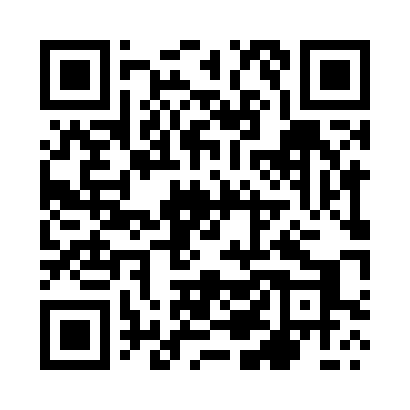 Prayer times for Kolacze, PolandMon 1 Apr 2024 - Tue 30 Apr 2024High Latitude Method: Angle Based RulePrayer Calculation Method: Muslim World LeagueAsar Calculation Method: HanafiPrayer times provided by https://www.salahtimes.comDateDayFajrSunriseDhuhrAsrMaghribIsha1Mon4:036:0112:304:587:018:522Tue4:005:5912:304:597:028:543Wed3:575:5712:305:007:048:564Thu3:545:5512:305:017:068:595Fri3:515:5212:295:027:079:016Sat3:485:5012:295:047:099:037Sun3:465:4812:295:057:119:058Mon3:435:4612:285:067:129:089Tue3:405:4312:285:077:149:1010Wed3:375:4112:285:087:169:1211Thu3:345:3912:285:097:179:1512Fri3:315:3712:275:117:199:1713Sat3:285:3512:275:127:219:2014Sun3:255:3212:275:137:229:2215Mon3:215:3012:275:147:249:2516Tue3:185:2812:265:157:269:2717Wed3:155:2612:265:167:279:3018Thu3:125:2412:265:177:299:3219Fri3:095:2212:265:187:319:3520Sat3:065:2012:265:197:329:3721Sun3:025:1812:255:207:349:4022Mon2:595:1612:255:227:369:4323Tue2:565:1412:255:237:379:4624Wed2:535:1212:255:247:399:4825Thu2:495:1012:255:257:419:5126Fri2:465:0812:245:267:429:5427Sat2:435:0612:245:277:449:5728Sun2:395:0412:245:287:4610:0029Mon2:365:0212:245:297:4710:0330Tue2:325:0012:245:307:4910:06